Файл для тестирования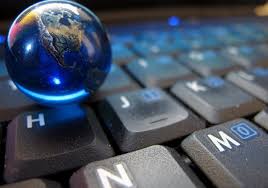 